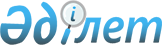 О выделении средств из резерва Правительства Республики КазахстанПостановление Правительства Республики Казахстан от 20 мая 2011 года № 550

      В соответствии с Законом Республики Казахстан от 29 ноября 2010 года "О республиканском бюджете на 2011 - 2013 годы", постановлением Правительства Республики Казахстан от 26 февраля 2009 года № 220 "Об утверждении Правил исполнения бюджета и его кассового обслуживания" Правительство Республики Казахстан ПОСТАНОВЛЯЕТ:



      1. Выделить Министерству юстиции Республики Казахстан из резерва Правительства Республики Казахстан, предусмотренного в республиканском бюджете на 2011 год на неотложные затраты, денежные средства в сумме, эквивалентной 500000 (пятьсот тысяч) долларам США по рыночному курсу обмена валют на день выдачи, для оплаты услуг компании «Reed Smith, LLP» по представлению интересов Республики Казахстан по имеющимся арбитражным разбирательствам.

      Сноска. Пункт 1 в редакции постановления Правительства РК от 30.11.2011 № 1414 (вводится в действие со дня подписания).



      2. Министерству финансов Республики Казахстан обеспечить контроль за использованием выделенных средств.



      3. Настоящее постановление вводится в действие со дня подписания.      Премьер-Министр

      Республики Казахстан                       К. Масимов
					© 2012. РГП на ПХВ «Институт законодательства и правовой информации Республики Казахстан» Министерства юстиции Республики Казахстан
				